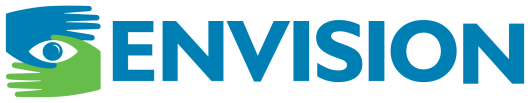 POSITION DESCRIPTIONPosition Title: Machine Operator Reports To: Production SupervisorBusiness Unit: Envision IndustriesPOSITION SUMMARY (Briefly describe the purpose of the position)Responsible for the safe and efficient operation of a machine that produces plastic and/or paper products according to specifications, quality standards, and production goals in a manufacturing environment. KEY RESPONSIBILITIES/ESSENTIAL FUNCTIONS INCLUDE (List in order of importance)Follow and comprehend work orders, routing guides and spec sheets related to operation of machine.Move raw material rolls from ready position to unwind position on machine.Secure end of new roll to core end of previous roll, and advance through machine prior to production.Run machine cycles assuring that all parameters such as seals, length, width, blocking, and batch count meet specifications and quality standards.Convey order requirements to production line pickers in work cell.Ensure production orders are completed on schedule.Confirm that box marking, labeling, taping and case counts are correct.Palletize boxes of finished product per specifications.Place scrap and cores into appropriate containers. Perform minor machine adjustments as needed.Work under general supervision, referring production, quality and machine-related issues to appropriate personnel.  Flexibility to perform other duties as assigned.JOB REQUIREMENTS INCLUDE (List as required or preferred)Education: High school diploma or GED equivalent preferred.Experience: Some exposure and experience in operating machines in a manufacturing environment preferred.Knowledge/Skills:Basic math and computer skills required.Basic mechanical knowledge required.Interpersonal skills necessary to establish and maintain effective working relationships with co-workers and management.Ability to express and share knowledge and ideas in a team environment.Ability to multi-task.Licenses/Certifications: NASUPERVISORY RESPONSIBILITIESTotal Number of Employees Directly Supervising: _0__Number of Subordinate Supervisors Reporting to Position: _0__VISION REQUIREMENTS INCLUDE (check one)   Can be performed with or without assistive technology:___   Required to perform activities such as: preparing/analyzing data/figures; viewing a computer screen; reading; inspecting small objects for defects; using measuring devices; and/or assembling parts with close eye contact._X_	Required to perform activities such as: operating machinery and/or power tools at or within arm’s reach; performing non-repetitive tasks such as carpentry work or repairing machinery.___   Required to review/inspect own assigned work, the work of others, or facilities or structures.   Requires normal (or corrected to normal) vision/acuity:___	Required to operate motor vehicles and/or heavy equipment such as forklifts.COMMENTSEnvision, Inc. is an Equal Opportunity/Affirmative Action employer. All qualified applicants will receive consideration for employment without illegal discrimination because of race, color, sex, age, gender identity, disability, religion, citizenship, national origin, ancestry, military status or veteran status, marital status, sexual orientation, domestic violence victim status, predisposing genetic characteristics and genetic information, and any other status protected by law. Envision employs and advances in employment individuals with disabilities and veterans, and treats qualified individuals without discrimination on the basis of their physical or mental disability or veteran status. Reasonable accommodations will be made to enable individuals with disabilities to perform the essential functions.This position description is intended to convey generally the duties of this job.  It is not an all-inclusive listing of duties, and it is not a contract, expressed or implied.PHYSICAL REQUIREMENTS INCLUDEIn an average workday, employee must (check one frequency for each task):Employee must use hands for repetitive action such as (please check all):WORKING CONDITIONS INCLUDEIn an average workday, employee is exposed to (check one frequency for each task):TaskNoneOccasionalFrequentConstantStandWalkSitBend/stoopClimbReach above shouldersSquat/crouch/kneelPush/pullLiftUsual amount <10 lbs 11-25 lbs 26-50 lbs 51+ lbsCarryUsual amount <10 lbs 11-25 lbs 26-50 lbs 51+ lbsTaskRightHandLeftHandSimple grasping Yes NoYes NoFirm grasping Yes NoYes NoFine manipulation Yes NoYes NoTaskTaskNoneNoneOccasionalOccasionalFrequentFrequentConstantGeneral shop or store conditionsGeneral office environmentHumid, extreme hot/cold temps (non-weather)Outdoor weather conditionsFumes or airborne particlesFluorescent lightsMoving, mechanical partsToxic chemicalsLoud noise intensity levelsRisk of electrical shockTravel for job